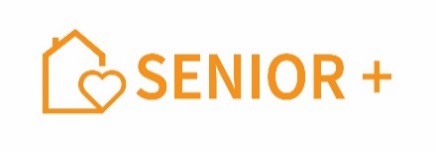   Ogłoszenie o wynikach  naboru na wolne stanowisko pracy- stanowisko urzędnicze w Ośrodku Pomocy Społecznej w Nysie z siedzibą w Nysie  przy ul. K.E.N  1awspółfinansowane  ze środków otrzymanych z budżetu państwa w ramach Programu Wieloletniego                                                              ,, Senior + ’’  na lata 2015-2020, Edycja 2019                                                                                                                                                                                                    Moduł I ,, Utworzenie i wyposażenie placówki ,, Senior + ’’pedagog – animator zajęciowy…………………………………………………………………………………………………………….nazwa stanowiska pracyDyrektor Ośrodka Pomocy Społecznej w Nysie informuje, że w wyniku otwartego                                 i konkurencyjnego naboru na  stanowisko pracy  w Ośrodku Pomocy Społecznej w Nysie                           do zatrudnienia został wybrany Pan   Łukasz  Hulbój zamieszkały w Gościcach. Uzasadnienie:W wyniku ogłoszenia o naborze na w/w stanowisko pracy aplikacje złożyły 2 osoby,                               które spełniły wymagania, zgodnie z ogłoszeniem  i zostały dopuszczone do następnego etapu naboru -  rozmowy kwalifikacyjnej.Komisja Rekrutacyjna na podstawie analizy aplikacji oraz wyników z rozmowy kwalifikacyjnej dokonała oceny kandydatów. Pan Łukasz Hulbój spełnił wymagania określone w ogłoszeniu, przedstawił interesujący program zajęć dla uczestników Klubu Seniora, posiada odpowiednie predyspozycje oraz wykazał  się wiedzą i umiejętnościami gwarantującymi optymalne wykonywanie obowiązków na tym stanowisku pracy. Dyrektor OPSKamila FerdynNysa, dnia  11.07.2019r.Zadanie współfinansowane ze środków otrzymanych z budżetu państwa w ramach Programu Wieloletniego ,, Senior +’’                                                                na lata 2015-2020, Edycja 2019                                                                                                                                                                                                    Moduł I ,, Utworzenie i wyposażenie placówki ,, Senior + ’’